Витебская областьБешенковичский районБешенковичский р-н, д, Добригоры.                            Святой родник.                                                                                   54.979820   29.512960   Кривич  Праздник криницы на Троицу.Бешенковичский р-н, д, Дрозды                                                родникБешенковичский р-н, д, Кривина.          Святой родник «Лесничка»Бешенковичский р-н, д. Островно.                                                                       Родник .Кагальный колодец находился в двадцати метрах от бани. Из него брали воду для бани, и вслед за ней колодец тоже стал «еврейским». В нем ключевая, очень холодная и вкусная вода, говорят, она обладает целебными свойствами. В середине девяностых годов, местный православный священник решил освятить колодец. Его не смутило, что в народе его по-прежнему называли «кагальный» или «еврейский». Так над колодцем появилась беседка, на крыше которой установлен крест." Рядом находятся два камня со следками.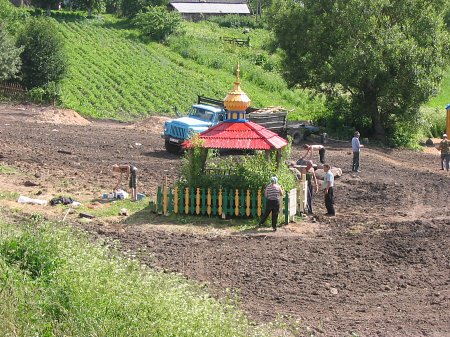 Бешенковичский р-н, д, Пушкари                                                родникОз.БелоеБешенковичский р-н, гп. Улла.                               Святые источники. На правом берегу р. Западная Двина перед мостом в гп. Улла есть два источника сразу после моста, не доходя д. Николаево, к ним спускается дорожкаБраславский районБраславский р-н, д. Богино,                                   Родник Маковей                                                                                   55.42610   26.800440   КривичВ деревни., на Южном берегу оз.Высокое в леске, на Север от ручья. Праздник криницы на Маковый Спас (Маковей 14 августа)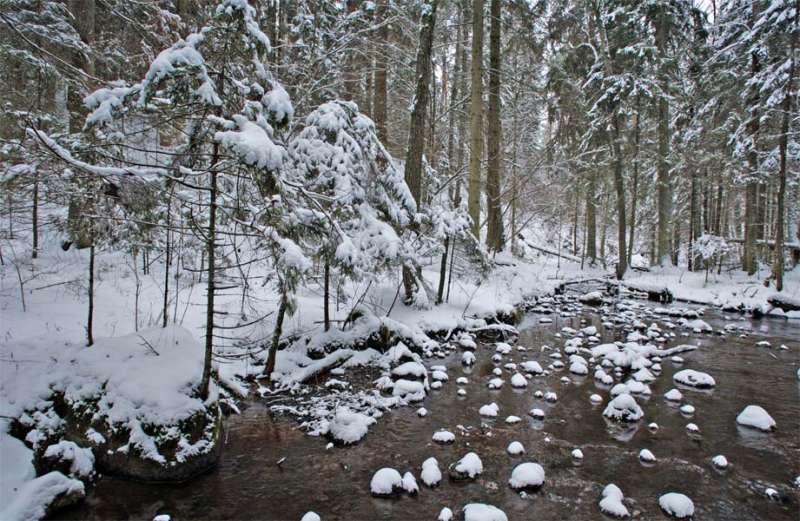  Брасловский р-н. д. Видзы Ловчинске.             Источник "Лазенки" 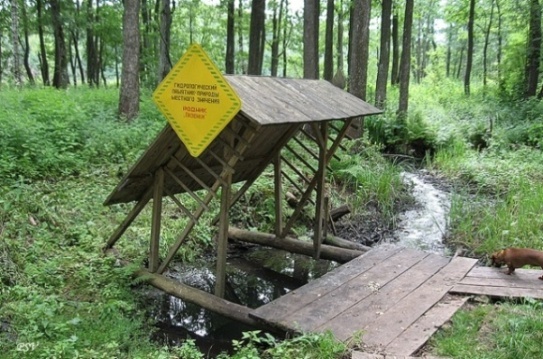                                                                               55.383530   26.569450   Кривич(Сероводородный) на северном берегу оз. Лазенки. Здесь среди леса на минеральной кринице с серной водой действовал санаторий «Лазенки». В 19 веке  широко известен.Браславский р-н, д. Дергово,                                Никульский родникДруйское лесничество Оз.НикульскБраславский р-н, д. Кезики,                                 Родник Окменица                                                                                      55.7150010,   27.0071630                                                                                      55.714310   27.005480  АнтонОдно из интереснейших мест маршрута Браслав  – гора Маяк – это урочище Окменица.Название своё местность получила от небольшой речушки, впадающей в озеро Струсто. Рядом с устьем речки расположена одна из самых популярных туристических стоянок.  Указатель, заметный с дороги, подскажет путь к лечебному роднику. До него всего несколько десятков метров. Местные жители издавна называли источник Шалькиня или Зимник. Святая вода помогает не только от разных болезней, но и от «плохого глаза». В древние времена, как гласит предание, люди обратили внимание на огромную ель, которая выделялась среди других деревьев высотой и могучим видом. У корней исполина обнаружили небольшой источник. Значит, вода, бьющая из-под земли, дала силу дереву – решили люди. Наверно, она будет полезна и человеку, и животным. Крестьяне окрестных деревень набирали воду впрок, чтобы потом применять при лечении. Прежде вода очень долго сохранялась. Считалось, что взяв воду из кринички, нужно заплатить, правда, не каждый человек мог оставить монетку, тогда повязывали кусочек ткани. Эти традиции живы и по сей день. В летнее время урочище превращается в одно из самых популярных объектов посещения, а на ограждении нет свободного места, где бы ни пестрили разноцветные «лоскутки благодарности».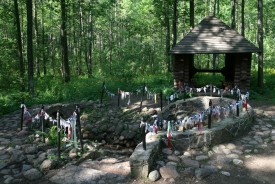 Браславский р-н, д. Карасино,                             Карасинский родник                                                                                  55.660580   26.669290   КривичБраславский р-н, д. , Майшули                            Ракавский  родникОз.РакаБраславский р-н, д. , Майшули                                                   родникНа Юг, в лесуБраславский р-н, д. Милаши,                            Милашевский родникБраславский р-н, д. , Пепелишки                          Ельницкий родникБраславский р-н, д. , Петкуны                                     родник Петкун                                                                                 55.699490   27.228390   КривичБраславский р-н, д. , Петкуны                                     родник ЗаверьеБраславский р-н, д. Чернишки                              Святая криница рядом лежит Коровий камень или коровник. Предание гласи: когда-то камень лежал над обрывом. Однажды лил сильный дождь, камень сполз вниз и придавил корову, что проходила по берегу озера.Браславский р-н, д. Чернишки                                  родник  МишутинБраславский р-н, д.                                    «Толстогорский родник»Друйское лесничествоБраславский район, д.  Яя                               «Родник-исток Никли»                                                                                   55.781190   27.372440   Кривич                                                                      55.773010   27.315240   Верхнедвинский районВерхнедвинский р-н. д. Борковичи.                           Святая криница.                                                                                   55.679520   28.339040   КривичНа Северо-Восток окраине деревни  Праздник криницы 9-й четверг после Пасхи.Верхнедвинский р-н. д. Гавеньково.                         Святая криница. рядом д. Росица Легенда: Смотрят люди: пришла икона Матери Божией и села около березки. Люди взяли ее и перенесли в церковь д. Росица. А икона опять пришла и села около березы. Догадались люди, что это знак божий. Выкопали на том месте колодец. А около его срубили маленькую церковь. Поставили крест. Говорили, вода там была святая – помой той водой, кто болеет, то или помрет сразу, когда ни на жизнь, или жить долго будет».Верхнедвинский р-н. д. Городиловичи.                                    Криница                                                                                 56.039480   28.264160   Генштаб1км на С от д., в лесу Верхнедвинский р-н. д. Городиловичи.                                    Криница                                                                       56.027200   28.251890   ГенштабНа Северо-Запад от деревни., 200м на Север от высоты 191,8; 200м на Запад от кладбищаВерхнедвинский р-н. д. Городиловичи.                    Исток Мощилицы                                                                    56.018830   28.270870   ГенштабЮго-Восточной окраина деревни .,за руинами фермы, 50м на Юго-Запал от прудаВерхнедвинский р-н. г. Дисна.                                    Святой источник                                                                                      550 15,01,  280 06,0171Верхнедвинский р-н. д. Застенок Гавеньково.                                                                                           криница ПятинкаРайон Белого озВерхнедвинский р-н. д. Кострово.                               Святая криница                                                                                 56.070580   28.272920   Генштаб200м на Восток от трассы от крайнего Южного дома деревниВерхнедвинский р-н. д. Кострово.                                           криница                                                                          56.066370   28.317200   Антон2,5км на Восток от деревни.,500м на Северо-Запад от оз.Белого, в лесу. Территория РФВерхнедвинский р-н. д. Кохановичи.                        Святая криница                                                                                   55.880230   28.125340   КривичОколо почты  Праздник криницы на Троицу. Каждый год сюда шли крестным ходом с кахановичского храма на Троицу и Петра и Павла и устанавливали православный крест.Верхнедвинский р-н. д. Липовки.                                              Криница                                                                                   55.996470   /27.838100   Антон1,5км на Северо-Восток от деревни  ур. «Петровщина», на левом (С) берегу р. Асуница на расстоянии 30 метров дороги на пересечении дорогВерхнедвинский р-н. д. Лисно.                                   Святая криница.                                                                       56.029920   28.414230   Антон  В Северо Северо-Восточной  части деревни  Праздник криницы на Крещение (19 января)Верхнедвинский р-н. д. Мушино.                                 Святая криница                                                                                  55.916570   27.889990   КривичВерхнедвинский р-н. д. Освея.                                   Святая криница.                                                                                    56.007210   28.124540   КривичПраздник криницы в пятницу перед Днем Петра и Павла. (пятница перед 12 июля)Верхнедвинский р-н. д. Прудники.            Святой Турский  колодец.Верхнедвинский р-н. д. Росица.                                 Святая криница. праздник криницы 10-я пятница после Пасхи.Верхнедвинский р-н. д. Сеньково.                               Святая криница. Для жителей близ лежащих населенных мест эта криница своеобразный духовный центр. Люди идут сюда, т.к. вода – действительно чистый экологический продукт, даденный матушкой – природой. В религиозные праздники здесь наиболее многолюдно. Это свидетельствует, что вода воспринимается как духовное явление. Большое паломничество здесь на праздник Крещения – 19 января. Существует легенда о кринице: «когда –то здесь ходила нищенка Текля с больным ребенком. Просила по деревням еды, не сколько для себя, а для ребенка своего. Просила врачей и знахарей, чтоб спасли младенца. Но никто не мог помочь. А ребенок чах на глазах. Пришла она на криницу и горько заплакала от безъисходности. И возник перед ней образ Божией Матери. И услышала нищенка: «Не плач мать, а выкупай дитя в воде, напои его и положи спать под дубом». Помолившийся, так и сделала. Но и сама заснула. А утром увидела своего младенца веселым как то раннее солнце». Долго время криница была в забытьи. Но с помощью сельского совета здесь появилась часовня, купель, мосток над низменностью. Территория облагорожена. Только бы люди берегли это, любили и сохранялиВерхнедвинский р-н. д. Спруги                                                 криницаДеревня.БигосоваВерхнедвинский р-н. д. Стрелки.                              Святая криница.                                                                                 55.936340   /28.201330   Кривич вытекала криница из-под Святой горы, которую срыли в 60-е годы. На горе стояла большая сосна, центр купаловского обряда. Над криницей построена часовня, недалеко находится Святое озеро, куда провалилась церковь.  Праздник криницы на Купала (7 июня).Верхнедвинский р-н. д. Тясты.                                                   КриницаНа Западе деревни., ручей в р.Дрисса, ниже устья р.СвольнаВерхнедвинский р-н. д. Церковно.                                 Святая криницаВерхнедвинский р-н. д. Чернооки.                            Святая криница. Праздник криницы на Маковый Спас (Маковей 14 августа)Верхнедвинский р-н. д.                                                 Святая криница в ур. ПетровщинаВерхнедвинский р-н. д.                                                 криница источник на склоне Геневской горыВитебский районВитебский р-н, д. Бригитполье.                                            криница.                                                                                       55.442920   30.785500   osm1,5км на Северо-Восток Восток от деревни., на левом берегу р.Западная Двина, при сближении с дорогой Р112Витебский р-н. г. Витебск                    источник Святой Параскевы. 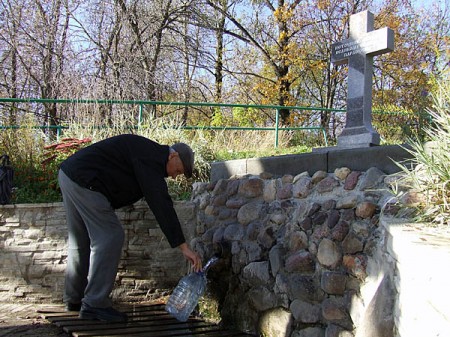                                                                                   55.164520   30.131760   Кривичул. 39-й Армии, д. 5, возле храма епископа Фадея священномученика, трудами иерея отца Ильи восстановлен источник «Параскева Пятница». В XIX веке в последнюю пятницу перед праздником святых апостолов Петра и Павла проходил крестный ход от Маркова монастыря к церкви святой Параскевы и обратно, где после литургии совершался молебен на источнике. По словам прихожан храма и других посетителей, источник дает исцеление. Многие замечают, что вода помогает при болезнях ног. В 2005 году над источником построили деревянную часовню. В этом же году купель освятил Митрополит Филарет, патриарший Экзарх всея Беларуси.Витебский р-н. г. Витебск,.                                                     Источник святого Иоанна Крестителя.                                                                         55.205600   30.256650  Антон ул. Чапаева 98а Источник освятили по просьбе жителей Витебска в 2009 году. Ежегодно 7 июля на праздник святого Пророка и Предтечи Иоанна Крестителя здесь служится водосвятный молебен.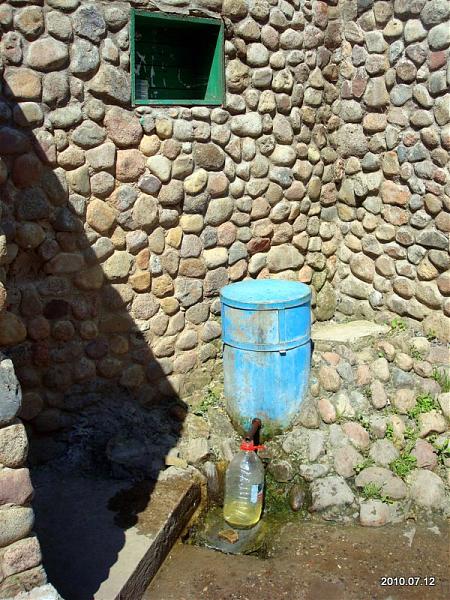 Витебский р-н. г. Витебск,.                                                     Источник                                                                       55.208410   30.253800   АнтонУл.Чапаева, ручей через 60м впадает в р.ВитьбаВитебский р-н. г. Витебск                                                 источник Святого Георгия Победаносца.                                                                         55.192030   30.169750   КривичЛесопарк «Юрьева горка»,11-я ул.Свердлова,15, между Телевышкой и стадионом «Локомотив». Купель относится к храму во имя святого апостола и евангелиста Луки. Эта церковь находится недалеко от Юрьевой горки. Существует легенда о том, что в древние времена Юрьева горка была посвящена языческому богу пробуждающейся природы и плодородия Яриле. Согласно ей, огромный змей (символизирующий саму Юрьеву горку) похитил у людей воду и заморозил её. А Ярила убил змея копьём и освободил воду. Это символизировало победу весны над зимой. В том месте, куда попало копьё Ярилы, стал бить родник, ставший местом поклонения древних славян. С приходом христианства ключ освятили православные священнослужители. «Этот источник известен давно. На этом холме находилась Георгиевская церковь, которая упоминается с конца XVII века. Она была деревянная, так называемая «летняя церковь», так как службы в ней проходили только летом. Возле нее и бил этот ключ, который постоянно освящался. Люди брали из него воду и заметили, что она имеет дар исцеления, в частности, от глазных болезней и болезней желудка. Затем церковь разрушили большевики. Окончательно ее уничтожили в 1947 году, царские врата вывезли в музей в Минске. А источник исчез: его засыпали, землю сровняли. И люди не знали о нем до начала 80-х прошлого века, пока, по легенде, одна женщина, приехавшая из России, не обнаружила здесь маленькую струйку воды. Позже люди стали немножко этот родник облагораживать. Постепенно о нем узнали жители города, многие люди приезжают сюда из разных районов Витебска. Здесь, безусловно, живая вода. Мы ее два раза в год освящаем: 19 января, на Крещение, и 6 мая, в день празднования памяти святого Георгия Победоносца. Сюда обычно приходят дети из соседнего садика, и им нравится брызгать друг на друга этой водой. Люди любят отдыхать в этом прекрасном месте. Вообще раньше здесь был замечательный городской парк. В его штате числились три егеря, которые следили за порядком. Парк был очень популярным у горожан, но некоторые отдыхающие наносили вред природе, поэтому парк работал только по выходным, в будни его закрывали. Было бы очень хорошо, если бы и теперь здесь возродились дореволюционные традиции, чтобы с помощью городских властей Юрьева горка снова стала благоустроенным для отдыха парком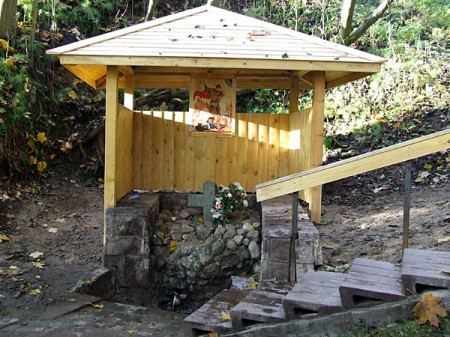 Витебский р-н. г. Витебск                                                                       источник На Юрьевой горкеЛесопарк «Юрьева горка» Рядом с источником Георгия ПобеданосцаВитебский р-н. г. Витебск .                                             Святая криница Марков монастырь.Праздник криницы в пятницу перед Днем Петра и Павла. (пятница перед 12 июля)Витебский р-н. г. Витебск,.                                                     ИсточникУл.Шмырёва 42А , на левом берегу р.ЛучёсаВитебский р-н. г. Витебск,.                                                     ИсточникПер.Крупской 37, на левом берегу р.ЛучёсаВитебский р-н. г. Витебск,.                                                     ИсточникУл.Шмырёва 10, на левом берегу р.ЛучёсаВитебский р-н. г. Витебск,.                                                     ИсточникБотанический заказник «Чёртова борода», ул.Горького 198, на правом берегу р.Зап.ДвинаВитебский р-н. г. Витебск,.                                                     ИсточникВ парке имени Советской Армии (ул.Мазуринская), на левом берегу р.Зап.ДвинаВитебский р-н, д. Герасимово                                                  криницаТурбаза Лосвидо, дуб Волат. Из-под корней дуба вытекает в каменный прудВитебский р-н, д. Железняки                                                  криница                                                                                  55.328820   30.354460   OsmНа Юго-Запад Зпад от деревни., на левом берегу р.Зап.Двина, 50м на С от ЛЭПВитебский р-н, д. Зайцево                                                         2криницыСТ «Рассвет», на р.Зап.ДвинаВитебский р-н, д. Копти                                                               криницаВитебский р-н, д. Курино.                                            Святая криница.                                                                                   55.367650   30.433450   Кривич Праздник криницы на Николу Весеннего (22 мая). В Ильинскую пятницу от Николаевской церкви до криницы совершается крестный ход.Витебский р-н, д. Лужесно.                                               Источник святого Серафима Саровского           550 14.9031 300 07.9461                         55.248380   30.132430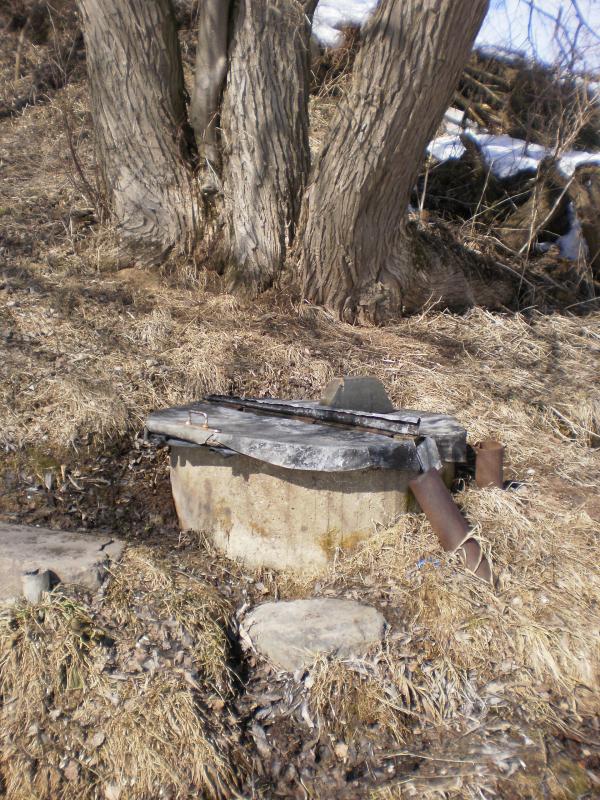             55.247290   30.130270Располагается недалеко от храма Вознесения Господня на берегу реки Западная Двина.Витебский р-н, д. Лужесно.                                                     ИсточникВитебский р-н, д. Малые Летцы                                Источник ЛетцыВ санатории ЛетцыВитебский р-н, гп.Руба.                                                               Источник                                                                                       55.289400   30.288970   osmВ Южной части посёлка, Южнее карьера, 100м на В от промзоны (очистных?)Витебский р-н, д. Сеньковка.                       Святая криница СтруйкаВитебский р-н, д. Сивирец.                                          Святая криница..Витебский р-н, д. Слобода.                   Святая криница «Пятинка»(3 деревни в районе). Криничная вода имеет высокую эффективность в снятии (смыва) «сглаза» порчи, испуга особенно у маленьких детей. Люди приходили в церковь молились иконе Божией Матери «Пятинка»Витебский р-н, д. Сураж.                                                               КриницаНа р.Западная ДвинаГлубокский район-нГлубокский р-н, д. Бобруйщина                                                 Источник Святого Иоанна Крестителя.                                                                              55° 10.275'  28° 05.292'                                                                         55.171250   28.08820   Антон Фэст – базары в Бабруйщине имеют больше чем столетнюю традицию освещения воды и цветов. Раньше в этот день здесь было очень людно и «конно». Только отошли в небытие те неповторные базары с их особенным настроем веселым гомоном и сахарными певниками на палочках. Но криница по прежнему бьет из под церковной горы и несет свою чистую святую воду за сотни километров. Удивительная история  Иоанновой криницы. Церковь над ней, если верить высказываниям жителей, возвел пан Буйницкий в память о своей дочери, которая умерла. После войны в церкви была тюрьма. После обновления святыня вновь действует. А деревянную скульптуру Святого Иоанна – памятник народного мастерства – прошлый начальник – атеист пытался утопить в Ксендзовым озере. Но местные жители встали на оборону своего духовного защитника. Церковь и криница – единое целое – говорит священник с Подсвилья, - Молиться здесь легко и добро. «Помоги Ян» - просит каждый кто наклоняется над холодным ручейком.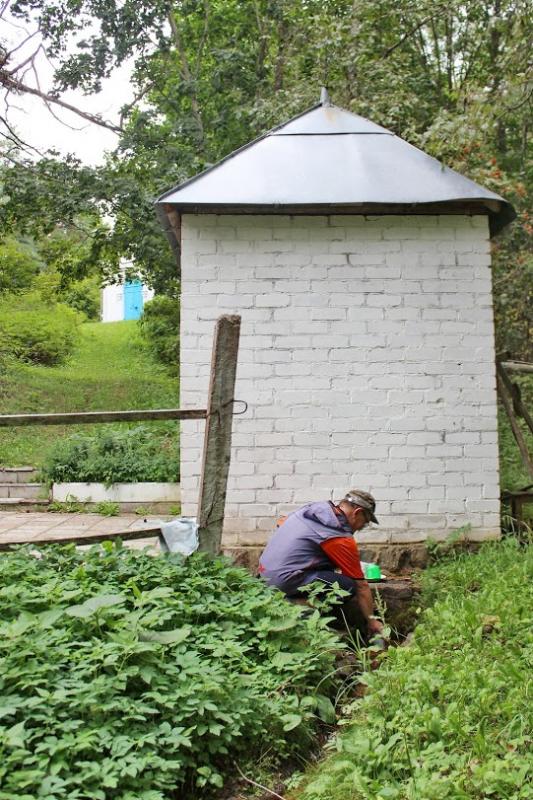 Глубокский р-н, д Бояры                                                   Родник БоярыГлубокский р-н, д Гатовщина                                  Родник Гатовщина                                                                                      55.216050   27.842330   АнтонПлисский с/с  На Юге деревниГлубокский р-н, д Гатовщина                                     Родник Геничина Плисский с/с  Глубокский р-н, д Гирстуны                                       Родник ГирстуныКоробовский с/сГлубокский р-н, г Глубокое                                              Водозабор-1Глубокский р-н, г Глубокое                                              Водозабор-2Глубокский р-н, д Горки 1-е                                                     Родник                                                                                               55.249650   28.100400                                                                                     55.250030   28.101490  300м на Юго-Запад от деревни., на Южной стороне дороги Р45Глубокский р-н, д Зябки                                                                 Родник Глубокский р-н, д Караси                                                              РодникГлубокский р-н, д Лотыши                                 Родник Партизанский                                                                              55.138320   28.178190   Кривич1,5км На Юго-Восток от деревни., На левом берегу р.ШошаГлубокский р-н, д Мерецкие                                                      РодникГлубокский р-н, д Мосар                                                       Святая криница.«Ружанцовая аллея»украшенная многочисленными часовенками, выводит нас к кринице с целебной водой. В ней 25 минералов, лечит людей от сахарной и кишечной болезни. Родники здесь бьют уже давно, но вокруг было болото, народ с трудом добирался до них по доскам. Проведена мелиорация, сделана дорога, установлены краны, прогулка к родникам — сплошное удовольствие!Глубокский р-н, д Ольховики                                 Родник Ольховики                                                                                55.091430   27.541720   КривичГлубокский р-н, д Плиса                                               Родник Мнюта                                                                        55.226630   27.949980   АнтонНа Север от деревни., у моста через р.Мнюта, на правом берегуГлубокский р-н, х.Скрабатуны                               Родник РутковскийГлубокский р-н, х.Скрабатуны                               Родник Супонец-1Глубокский р-н, х.Скрабатуны                               Родник Супонец-2Глубокский р-н, х.Скрабатуны                               Родник Супонец-3Глубокский р-н, х.Скрабатуны                               Родник Супонец-4Глубокский р-н, д Узречье                                                      РодникР.ДобриловкаГлубокский р-н, д Хролы                                          Родник Хролы                                                                           55.166870   28.257730   АнтонНа Юге деревниГлубокский р-н, д. Черневичи. 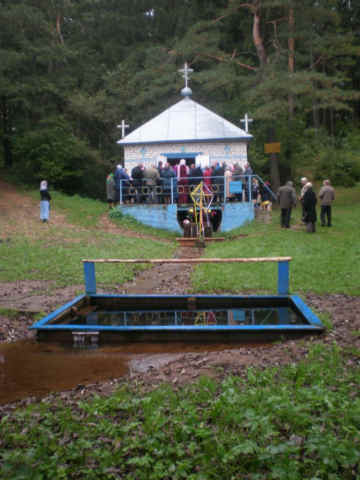                                                  Источник Святого Иоанна Крестителя.Расположена на в лесном каньоне на границе Миорского и Глубоуского районов. 7 июля на кринице собираются сотни и сотни людей с окрестных деревень, чтоб отпраздновать праздник Иоанна Крестителя. В народе так и прижилось высказывание «Сходить до Иоанна». Жители ближайших городов собираются, чтоб в этот день побыть около криницы, попить её чудодейственной воды, почувствовать в купальне её святую ледяную прохладу всем утомленным телом. Крестный ход начинается с молебна в Черневицкой церкви. Оттуда направляется до криницы через лес – это приблизительно три километра. В каплице отбывается служба, люди ставят свечки, три с которых размещают около самой воды. Священник освещает криницу, что выбивает из-под корне деревьев. Дорога к кринице и зимой оживлена. Особенно на Крещение, 19 января, и на Иоанна Крестителя. Существует несколько приданий почему криница притягивает людей. По одной из них, в давние времена, лет 300 назад, здесь проходил дровосек. Устал, вытянул топор из-за пояса и ткнул её в сосну. С дерева поилась кровь. Дровосек быстро вытащил топор с дерева, стал читать молитву. Понял, что это знак Божий, и место это необычное. Оглянувшись, увидел, что из-под корней сосны пробивается криничка. Про это он рассказал священнику. А поскольку приключения с дровосеком произошла в день, когда православные празднуют Иоанна Крестителя. И с этого времени и родилась традиция приходить сюда. Хотя место отдаленное, в лесу, но сюда приходят и православные, и католики. Вера ведет до объединения людей. После богослужения около криницы крестный ход возвращается  Черневичи.Глубокский р-н, д Юрково                                              Родник.                                                                             550 15.0021   280 06.0901Городокский районГородокский р-н. д. Жуково                                                      РодникВ берёзовой рощеГородокский р-н. д. Кабище                                                      Родник                                                                                   55.423330   30.216110  ЛасенкоГородокский р-н. д. Малашенки                                             Родник                                                                         55.623610   29.991670   АнтонГородокский р-н. д. Чухилино                                                      РодникОз.Чёрное, территория РФДокшицкий районДокшицкий р-н. гп. Бемомль.                                   Святой колодец. называется «Божий колодец». Рядом деревянный крест с множеством лентДокшицкий р-н. д. Березино                                          Родник Зусцэвье                                                                             54.924740  28.153630   АнтонДорога из Березино в Отрубок, не доезжая 200м до моста через р.Березина свернуть налево. Родник находится в лесу, метров 20 от западного края лугаДокшицкий р-н. д. Будачи.                                                    Родник540 421 9,6111,   280 031 49,6911. 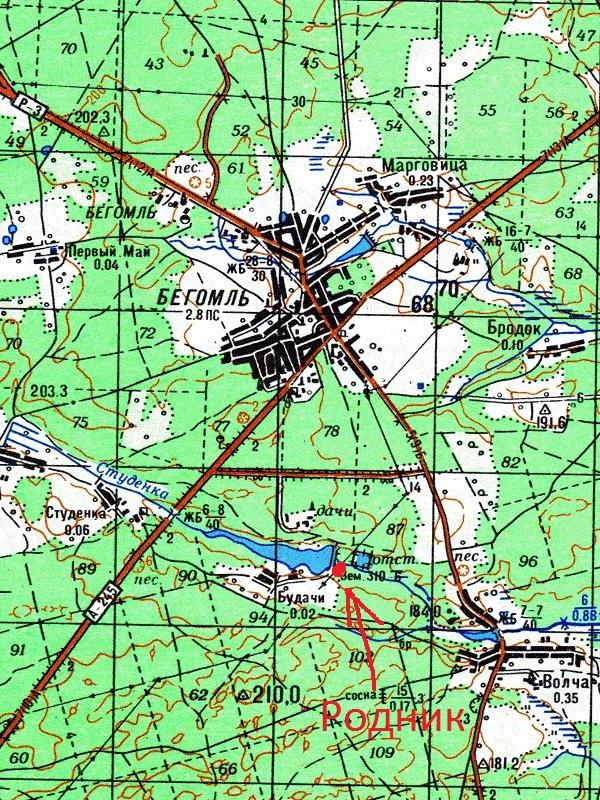 54.702670   28.063960   АнтонС правой стороны дамбы, возле ручья, вытекающего из озера СтудёнкаДокшицкий р-н. д. Великое Поле.                                     исток ВилииИз-под камня (Кравецкое болото)Докшицкий р-н. д. Ветахно.                          Родник в Нестанишках                                                                         54.824840   27.616470   Антон300м Северо-Запад от  деревниДокшицкий р-н. г. Докшицы.                                          Источник  Покрова Пресвятой Богородицы.                                                                                            54.891740   27.767700  Кривич у храма в честь Покрова Пресвятой Богородицы Храм построили в 1903 году. Однако источник был известен задолго до этого. Ежегодно здесь освещают воду 14 октября на праздник Покрова Божьей МатериДокшицкий р-н. д. Красники.                                    Святая криница со «степ-камнем» и сосной Кулиной в на истоке р.Вилия.Докшицкий р-н. д. Липск.                                           Святая криница. Праздник криницы на Крещение, 19 января и на Яблочный Спас 19 августа.Докшицкий р-н. д. Марговица.                                Святая криница. 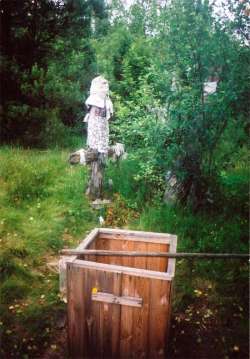                                                                                     54.745700   28.076460   КривичНад криницей маленький, почерневший от времени деревянный сруб. С право от сруба три креста с лентами, которых очень много. Легенда гласит, что когда-то на этом месте рылась свинья и откапала криницу. Священник её и люди стали приходить сюда на Яблочный Спас. Старожилы помня большие базары, проходящие на Спас.Докшицкий р-н. д. Черничка                                        Родник Млынок                                                                                   54.978380   28.007620   КривичДокшицкий р-н. д. Шклянцы                                                    РодникОколо кургановДубровенский районДубровенский р-н. г. Дубровно.                                 Святая криницаУр. Грутов ров.  Северо – восточнее города., рядом лежит камень «камень Охотника» на правом берегу Днепра. Праздник 12-я пятница после Пасхи. Предание гласит: одноглазый конь споткнулся возле криницы и упал в воду. Когда его вытянули он стал зрячим. Люди стали приходить до криницы и она всех лечили. На пожертвование была сделана часовня. Дубровенский р-н. г. Дубровно.                                Святая криница, Ур. Богородицкое (Богородицкий Гай) Праздник 11-я пятница после Пасхи.Дубровенский р-н. д. Лопыри             Источник "Гаючая криница".                                                                   54.633990   30.737830   Антон.в 2 км. юго- восточнее деревни. в Киреевском гаи, где лесной массив вплотную подступает к до Днепра, на дне Грутового рва на глубине 16 м. находится жемчужина природы – криница с многими подземными ключами. Студеная вода в кринице не только исключительно чистая и удивительно вкусная, но и святая. Исследования подтвердили наличие в ней железа, серы и многих других минеральных вещей, которые оказывают доброе воздействие на организм человека. Легенда утверждает, что вода с этой криницы вернула зрение слепому мальчику. Недалеко от криницы расположены необычные камни. Природа их появления до этого времени остается загадкой. Поверхность камней вся будто бы в запекших небольших каплях, которые возникают при прохождении небесного тела сквозь слои атмосферы.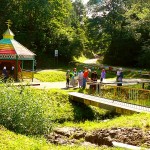 Дубровенский р-н. д. Орловичи                                               Источник                                                                                      54.673050   31.031920   Osm700м на Северо-Запад от деревни., на правом берегу р.Днепр, в месте резкого поворота с Северо-Запад на Юго-Запад направление. Территория РФДубровенский р-н.                              Святая криница БородинцевскаяЛепельский районЛепельский р-н д. Боровки.                                          Святая криница. Вода оказывает помощь в лечении глаз. Праздник на ДядыЛепельский р-н д. Волова Гора.                                   Святая криница                                                                         54.802400   28.458130   АнтонВ деревни около .водонапорной башниЛепельский р-н д. Заболотье                                                       криницаЛепельский р-н, пос. Заслоново.                  Источник «На Крестах».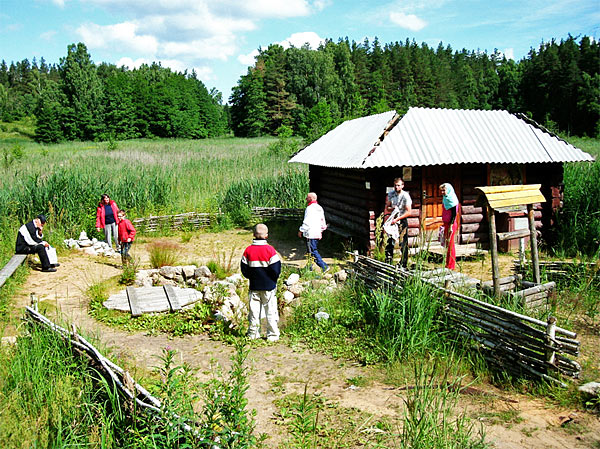                                                                          54.914440   28.946430   Антон Источник находится в четырех километрах на восток от райцентра, между поселком Заслоново и деревней Караевичи. 200м от оз.Маланка на Север. Из земли бьют четыре ключа, соединяющиеся в один ручей. Над каждым ключом установлен поклонный крест, поэтому это место и называется «На Крестах». Здесь же устроена купальня. Легенда гласит: Благочестивому человеку в этом месте было явление с небес, и он услышал Голос. И Голос говорил: кому нужно исцеление, тот может приходить сюда и делать омовения, а также пить воду.И в этом месте забили четыре ключа, расположенных в виде креста.Человек испугался и побежал в деревню. В деревне он собрал односельчан и рассказал им об этом. Кто-то поверил, кто-то нет. Но с тех пор люди стали ходить на эти родники и получать исцеление.И сейчас, как и старые добрые времена, люди посещают эти святые источники,  купаются и набирают воду с собой. Родник «НА КРЕСТАХ» известен не только в Белоруссии, но и далеко за ее пределами. Особенно большой популярностью пользуется эта водичка у россиян и украинцев. Считается, что эти источники исцеляют онкологические заболевания, лечат желудочно-кишечный тракт, восстанавливают микрофлору полости рта, также снимают испуг и помогают в семейных делах (девушкам и женщинам вылечиться от бесплодия, а мужчинам восстановить свою силу).Лепельский р-н д. Звезда                                                           криницад. АвгустовоЛепельский р-н д. Камень.                                              Святая криница в ур. Боровка. Люди приходили сюда 1 октября и всегда ночьюЛепельский район, д. Краснолучка.                                                   Святые источники «У Краснолучки».                                                                            54.747540  28.835990   КривичИсточники находятся в километре от деревни на Север, слева от дороги наН.Волосовичи.  По преданию, в давние времена в этом месте жил человек, у которого родилась слепая дочь. Любящий отец изливал свою боль Царице Небесной. И вот однажды во сне ему явилась Матерь Божья, которая указала на святые источники и велела омыть здесь глаза дочери. После этого девочка прозрела. В благодарность отец построил на святых источниках деревянный храм. Рассказывают также, что в храме находилась чудотворная икона Божьей Матери. Но через некоторое время в храме вспыхнул пожар, и ничего не уцелело, кроме иконы, которая оказалась неповрежденной. На пепелище верующие возвели открытую часовню и в ней установили святую икону. Вода из трех ключей стекалась прямо к часовне, где под святой иконой люди брали воду. Но в 1960-е годы часовня была сожжена, а чудотворная икона бесследно исчезла.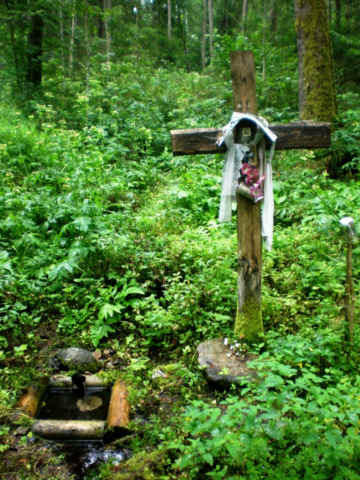 Лепельский район. г. Лепель.                  Святая Пятницкая криница.                                                                        54.4562770,   31.0092340  сюда приходили поклонится кресту с распятиемЛепельский р-н д. Селище                                                           криница                                                                                 54.844100   28.542950   КривичВ сторону д.Прудок, в лесуЛепельский р-н д. Слобода                                                          криницаЛепельский р-н д. Стаи                                                                 криницаОз.ЛюсинецЛепельский р-н д. Усовики                                                         криницаВ деревнеЛепельский р-н.д. Черноручье                                                 Родник                                                                   540 491 20,7611.   280 39147,5411                                                                   54.822430   28.663210   АнтонНа правом берегу р.Эсса у мостаЛиозненский районЛиозненский р-н д. Бабиновичи.                      Живописная Криница.ХрамЛиозненский р-н д. Добромысль.                             Святая криница                                                                         54.932270   30.667650   АнтонКриница находится в деревни около речки Черница, со слов местных жителей, была всегда. Старожилы говорили, что рядом на горе стояла Покровская церковь, но красивый храм разрушили в советское время. В настоящее время с помощью сельского совета криница благоустроена, сделана часовня с купелью. Чтоб криница стала действительно святым местом, чтобы  верующие могли поклониться иконе.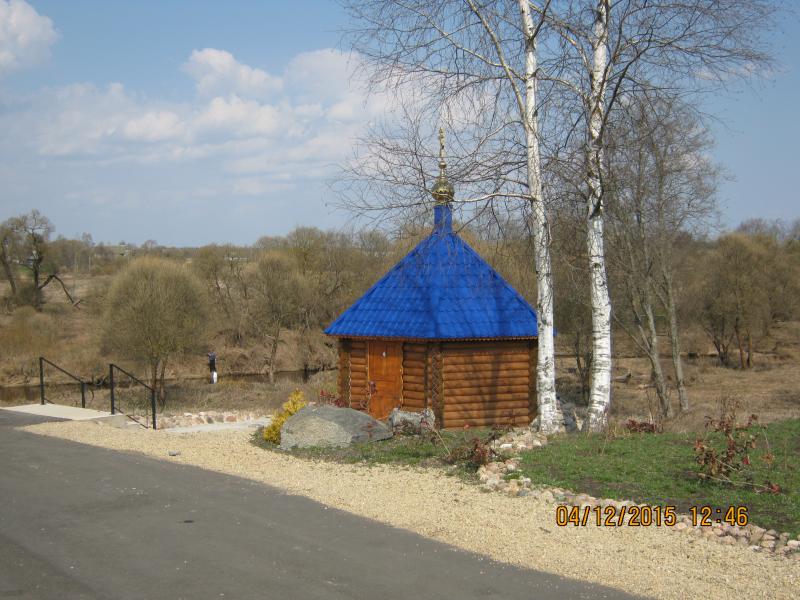 Лиозненский р-н д.Крынки. .                             Святая криницаЖители лиозненщины хорошо знают деревню Крынки. С глубины столетий до наших дней дошли легенды про эти места. Давным – давно, как свидетельствуют легенда, что передается из поколение в поколение, на кургане, который сейчас находится посредине деревни, из-под земли выбила криница, маленькая, еле заметная. Чистая звонкая. Прилетали сюда птицы попить воды, иль звери. Сколько времени так продолжалось, только криница и знает. И вот однажды весной на ее набрели пастухи. Они осторожно эту криницу раскопали, очистили от песка и веток, увеличили место для воды. Потом сделали небольшой сруб. Криницу люди полюбили, вода в ней чистая, прозрачная и приятная на вкус. Летом студеная, а зимой, даже в лютый мороз не замерзает. К ней приходили поклониться, а временами и погадать, чтоб узнать свою судьбу. В праздничные и будничные дни криницу посещали, чтоб сберечь себя от болезней. Криничной водой обливали один одного, купали детей, брали воду с собой, которая быстрым потоком смывала грехи, наговоры, суроки, и просто печаль. Счастливая была криница, ибо любили и берегли ее в народе, относились к ей с уважением.Лиозненский р-н г. п. Лиозно,.            Источник иконы Божьей Матери «Живоносный Источник».                                                                      55.019810   30.791390   Антонул. Гагарина Ежегодно на праздник в честь иконы Божьей Матери «Живоносный Источник» здесь совершается водосвятный молебен.  В 2007 году источник благоустроили: установили купальную башенку, подход к источнику выложили плиткой, а сам источник обложили булыжником, у входа установили врата и вывеску с иконой и надписью.Лиозненский р-н д.. Перемонт .                                                  криницаМиорский район           Миорский р-н, д. Воронки.                                                                  Святой источник Иоанна Крестителя                                                                      55.358110   28.092500   Антон1,5км на Юго-Запад  от деревни., 150м на Восток от резкого поворота р.Аута с Восточного на Северное направлениеГлубокский р-н, д. Черневичи.              Источник Святого Иоанна КрестителяМиорский р-н, д. Гентово.                                    Святой источник в лесу в ур. Святая Вода. Над ней сделана часовня. место огорожено забором. В криницу жертвовали монеты. Праздник  криницы на Иоанна Крестителя (7июля)Миорский р-н, д. Дедино.                                       Святой источник.                                                                         55.67875°   27.48381°    55.678750   27.483810   Антон400м на Юго-Запад от деревни., Южнее дороги Дедино-Хутор Дедино Криница, воде из которой приписывается чудодейственная сила. с источником возле деревни Дедино связана легенда о матери Божьей, которая плакала о сыне. Там, где капали ее слезы, появлялись родники. Местные жители считают, что криничная вода помогает при глазных заболеваниях.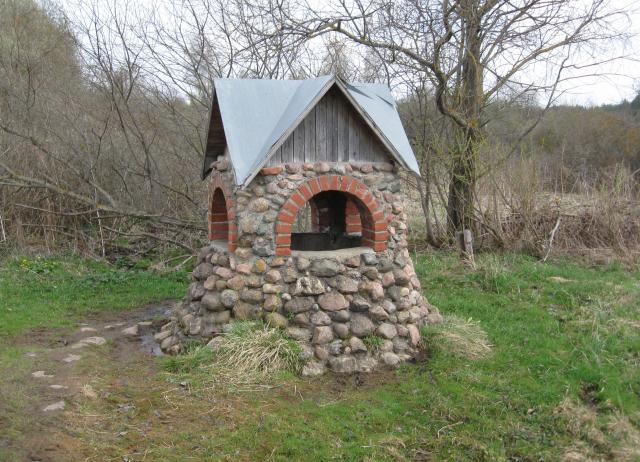 Миорский р-н, х. Дегтярево                                                    Криница «Святая вода Дегтяревская.                                                                                 55.575260   27.488340   Кривич                                                                                55.573330   27.489170   wikimapiaПовятковского С/С. За 1,2 км на север от деревни  в урочище «Святая вода» в ложбине среди холмов в лесу На окраине леса прислонившись к сосне, установлен деревянный шалаш. Рядом череда лавочек вокруг кострища, поодаль пирамидальная крыша над криницей, мосток. Легенда гласит: «когда-то один слепой человек нашел в лесу эту криницу., омыл глаза и стал видеть. Позднее здесь стали селиться люди. Хозяин ближайшего хутора нашел здесь клад, поимел за него большие деньги уехал в Америку. Там он заболел, и однажды увидел сон, что в лесу на кринице надо построить храм. Передал деньги и в 1910 г. недалеко от криницы построили часовню.  В ней освятили воду и передали в Америку. Вода помогла больному выздороветь».Миорский р-н, д. Идолта                                                          источник В усадьбе Милошей, в склепеМиорский р-н, д. Сквирцы                                   Святой источник. Праздник  криницы на Иоанна Крестителя (7июля). Находится вблизи со старым городищем.Миорский р-н, д. Язно                                              Святой источник. На князьевой горе. По легенде здесь была церковь, которая провалиласьМиорский р-н                                                        Родник «Криница»Оршанский район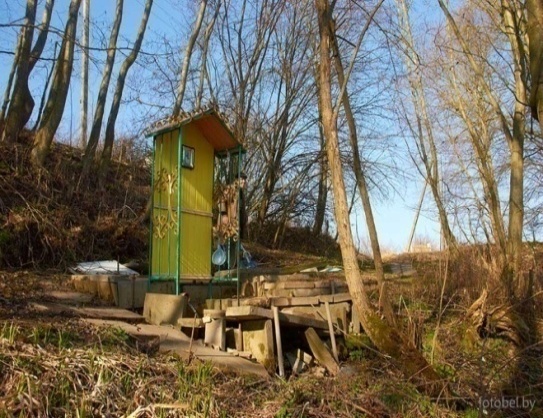 Оршанский р-н. д. Берестенево.                            Культовый родникНа Восток от деревни  На правом берегу р.Днепр у дачного посёлка. рядодом камни.Оршанский р-н. д. Боровцы.                                      Святая криница на правом юерегу Днепра в 0,5 км. северо – восточнее деревни в ур. Ганусин Бор. Существует верования в исцеление от болезней глаз живительной воды из родника. Весьма своеобразно было оформление родника. Жители приспособили для сбора воды хвостовую часть корпуса небольшой ракеты. Лопасти возвышались более чем на метр а вода вытекала из проделанного отверстия.Оршанский р-н. д. Бородино.                               Культовый  родник                                                                         54°33,601  30°21,481                                                                        54.560170   30.357980   Антонс каплицей и купальней на левом берегу р. Почалицы у моста.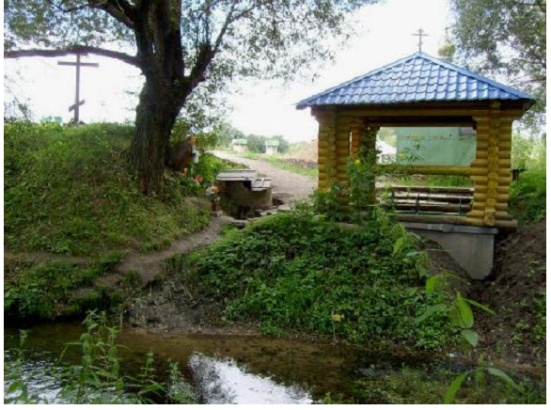 Оршанский р-н. д. Горная Веровойша.                   Святая криница под пригорком, на котором располагалось городище. Криница взята в сруб. На городище стояла церковь, которая провалилась и если приложить ухо к земле, можно услышать звон колоколов. В древние времена на городище было языческое капище.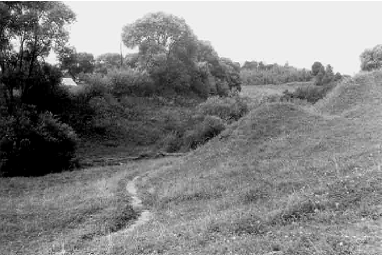 Оршанский р-н. д. Задровье.                                   Культовый родник в лесу со слабоминерализованной водойОршанский р-н. д. Зайцево                                    родник Равы                                                                         54.491590   30.299930   АнтонЗаболотский с/с  500м на Юго-Запад от деревни., Южнее хутора,  100 м на Запад от р. АдровОршанский р-н. гп. Копысь.                                 Культовый родникОршанский р-н. д. Лариновка                                                родник На левом берегу р.Днепр, у подножья Балканской горыОршанский р-н. д. Лариновка                Культовый древний родник                                                                        540 31115,311.   300 271 10,311в ур. Купа (Купавина) юго – западнее деревни, на левом берегу р. Днепр. Сохранилось языческое капище в виде композиции из крупных валунов и камень – жертвенник рядом с родником.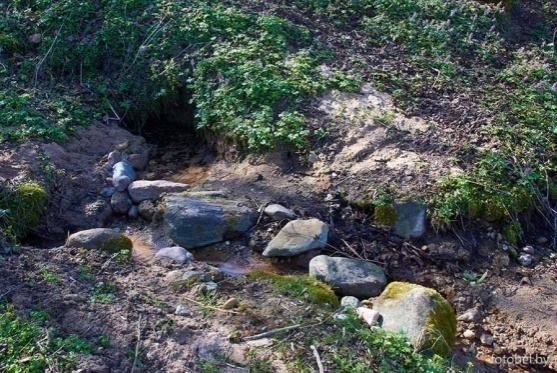  Оршанский р-н. д. Лютины        Источник Святого Пантелеймона.                                                                    540 22,6221.    300 27,6041                                                                                54.375480   30.460640   Антон500м на Север от д.Лютинка, 1км на Восток от д.Антоновка, на левом берегу р.Леща праздник9 августа.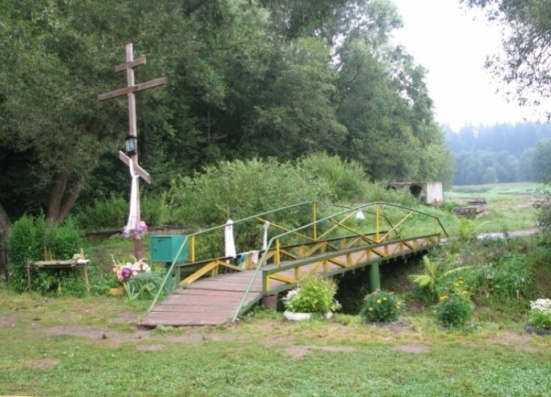 Оршанский р-н. д. Новоселки.                                Культовый родник .                                                                            54°27,45'    30°23,17'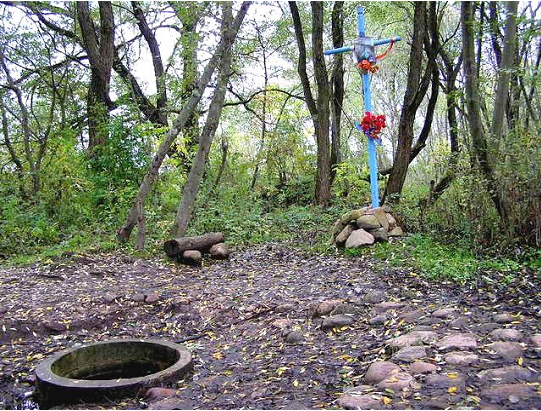                                                                          54.457400   30.386230  Антон в лесу на левом берегу Днепра напротив деревни.Оршанский р-н. г. Орша 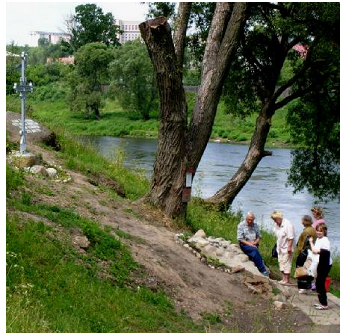                                                    Святая криница «Мурашкин родник»                                                                                 54°30,331   30°25,751'54.505500   30.429170   Антонна склоне Мурашкиной горы, на левом берегу Днепра рядом с мемориальным комплексам «Катюша»Оршанский р-н. г. Орша                            Культовый древний родник на левом берегу р. Кутеинки в 150 м. выше места существования Кутеинского женского Успенского монастыряОршанский р-н. г. Орша                        Культовый древний родник в 150 м ниже ур. Красный ров, на левом берегу Днепра у подножья Балканской горы. (район прибрежного конца ул. Т. Шевченко.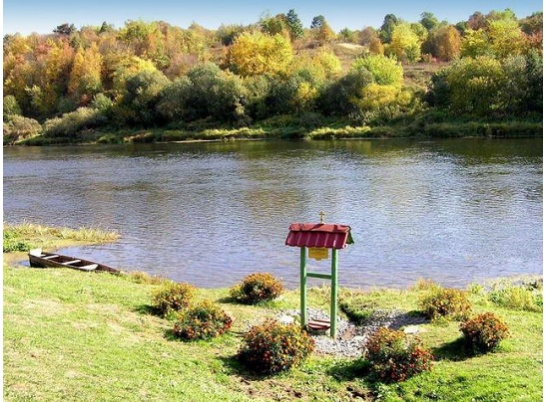 Оршанский р-н. д. Понизовье.                               Культовый родник. Вода, согласно придания, обладает целительными свойствами. «Воинствующие атеисты» не раз делали попытки уничтожить родник.Оршанский р-н. д. Приднепровье.                       Культовый родник. Мощный источник подземных вод в центре деревни на правом берегу Днепра.Оршанский р-н. д. Смётанка.                               Культовый родник и камни. Родник со слабомине-рализованной водой  на небольшой возвышенности пойменного луга у подножья городища. Ранее здесь стояла каплица. отмечено, что культовыми являются и ручьи рядом с источником, впадающие в Днепр в 100 м. выше и 350 м. ниже по его течению.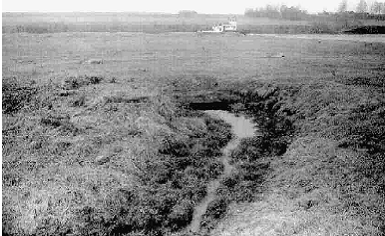 Оршанский р-н. д. Устье                                                            родник                                                                     54.450780   30.380160   Антон1км на Север от деревни. на правом берегу р.Днепр,  около трубопровода через дорогуОршанский р-н. д. Шатравино.                            Культовый родник в ур. Девичья криница на восточной окраине деревни. Исток р. Водбица, небольшого притока р. Днепр. Полоцкий районПолоцкий р-н д.Воронеч                                              Святая криница. Праздник криницы 9-й четверг после Пасхи.Полоцкий р-н д.Гирсина                                              Святая криница.                                                                      55.571900   28.871350   Антон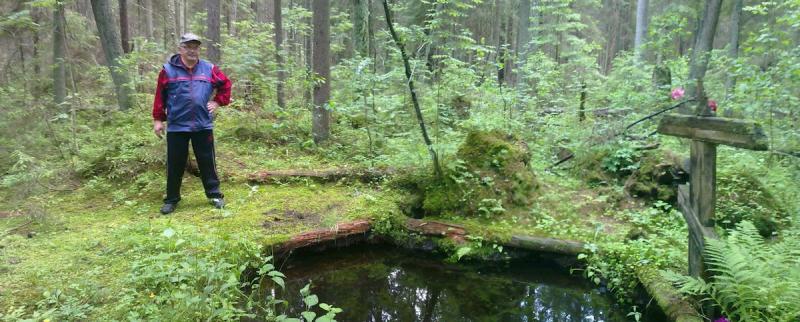 На Северо-Запад от деревни., на С от лесной дороги  оз.Захарничи- оз.ЖенскоеПолоцкий р-н д. Глинище                                              Святая криница                                                                55.568690   28.599540   АнтонБоровухского с/с На Восток от деревни., 150м на Север от дороги Р20, 150м на Запад от ЛЭП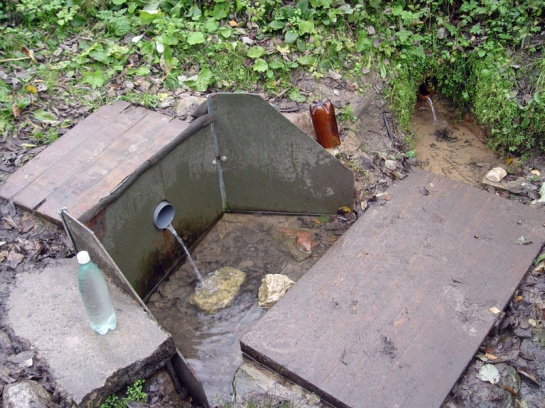 Полоцкий р-н д. Горовые                                      Гомельский родник.                                                           55.293310   28.753470   АнтонНа Юго-Западном берегу оз.Гомель, около хутора Ковалевщина Родник, питающий своими водами озеро Гомель С каких пор родник существует, доподлинно не известно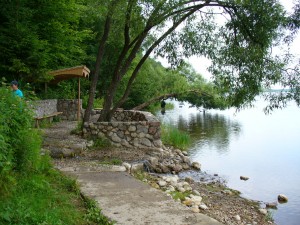 Полоцкий р-н д. Двор Солоневичи                                             криницаПолоцкий р-н д. Дретунь                                                              криница                                                                              55.586390   29.283340   Лаенко Т.МУрочище Пуща, на Восток от оз.Сосно.Полоцкий р-н д.Жарцы                                                   Святая криница «Гремячий колодец».                                                                          55.625670   28.840410 АнтонНа Западной окраине деревни  Криничная вода имеет свойства останавливать кровоток, закрывает открытые раны.Полоцкий р-н д. Жихари 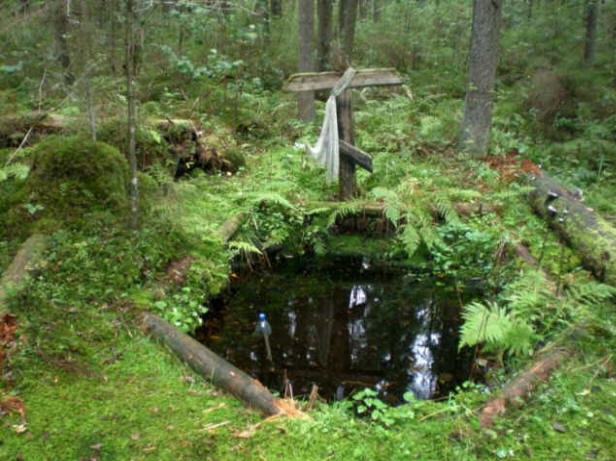                                                    Святая криница «Дявочий колодец». Связана местным населением с образом девушки, которая была преобразована Богом в криницу. Легенда: «Говорили старые люди, что девушку хотел изнасиловать юноша. Она убегала от него и сказала Богу:  «Провалиться мне на этом месте, чтоб не достаться ему». И там сразу появился колодец, где она провалилась. Там и крест стоял и деньги приносили, полотенца вешали». Вода оказывает помощь в лечении глаз.Полоцкий р-н  д.Залесье                                             святая криницав лесным урочище «Черновы новости» (4 деревни в районе)Полоцкий р-н  д.Захарничи                                                         Святая криница «Девичий колодец»Полоцкий р-н  д. Званое                                                             криницаОколо бывшей Д.ЯнчиковоПолоцкий р-н д. Ковалевщина.                                 Святая криница. Криничная вода помогает от боли в суставах.Полоцкий р-н  д. Косари                                                            криницаНа Северо-Восточном  берегу оз.ВоронецПолоцкий р-н  д. Красный Рог                                                  криницаПолоцкий р-н д. Мётлы.                                               Святая криница. «Замок» название возвышенности из-под которой вытекает криницаПолоцкий р-н д. Микулино.                                          Святая криница                                                                                  55.583870   28.464720   КривичНа Восток от деревниПолоцкий р-н д. Навлицы                                            Святая криница.                                                             55.357400   28.487270   Кривич В лесу Праздник криницы на Бориса и Глеба. (6 августа). При обустройстве криницы найден фундамент каплицы и монеты 17 века. Полоцкий р-н  оз.Званае                                           святая криница 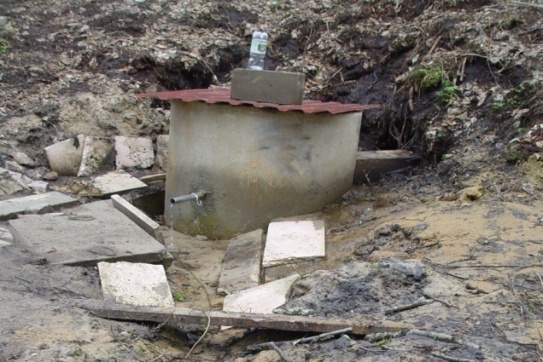                                                                                550 3815511,   290 311 0411на тропе под Цунаукай. Полоцкий р-н д. Нижние Калтуны.                             Святая криница. Праздник криницы на ПасхуПолоцкий р-н г. Новополоцк..                                                 криница                                                                                  55.549120   28.618000   Osm                                                                                  55.549220   28.61790   КривичНа Западе города., на территории санатория-профилактория «Родник», ул.Двинская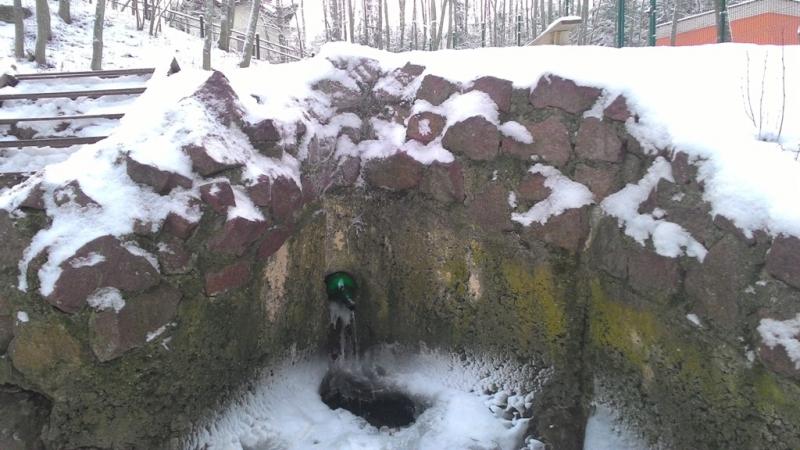 Полоцкий р-н д. Паметники.                                    Святая криница. 2 д. в районе.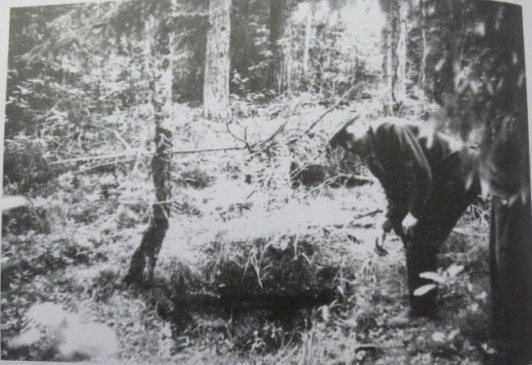 Полоцкий р-н  д. Петровцы                                                     криница                                                                                      55.543980   28.421000   osm1км на Северо-Запад Запад  от деревни., на левом берегу р.Западная Двина,100м на Северо-Запад от края карьераПолоцкий р-н д. Пирутино.                                        Святая криница.                                                                                   55.439990   28.943010   КривичВода становится святой после того. Как туда попадает золото. Легенда гласит: «когда – то давно шла карета и провалилась и золото попало в ту криницу. Когда в 1910 г. переносили мощи Ефрасинии Полоцккой на криницы останавливались, молились пили воду, бросали монеты. Людям больным советовали пить святую воду. Пить нужно натощак»Полоцкий р-н г. Полоцк..                                           Святая криница.                                                                                  55.486170   28.757690   КривичВерхний замок В народе говорят имеет большой спектр лечебных свойств, помогает в снятии порчи, сглаза, испуг. Праздник криницы на Крещение (19 января)Полоцкий р-н г. Полоцк.                                              Святая криница Окрестности, иезуитский фольварк Спас. Святая криница с лечебной водой. Вода мутная с серным запахом. Криница считается санаторной.Полоцкий р-н д. Тиновка.                                           Святая криница.                                                                                  55.612420   28.613960  Праздник криницы на Крещение (19 января)Полоцкий р-н д. Труды.                   Святая криница «Божий ключ»                                                                                 55.752900   27.891310   Кривичв лесу у деревни.Полоцкий р-н д. Углы Ухвищанские.                                                                       Святая криница «Святуха».                                                                                    55.231910   28.444940   КривичКриница диаметром около 1 м. около криницы береза, на которую привязывают ленты и большой камень. ранее здесь была часовня. Легенда гласит: «Больному человеку приснилась криница. Он нашел её в лесу и получил избавление от болезни». Праздник криницы на Маковый Спас (Маковей 14 августа), Пасху, 2 день Троицы (день святого духа)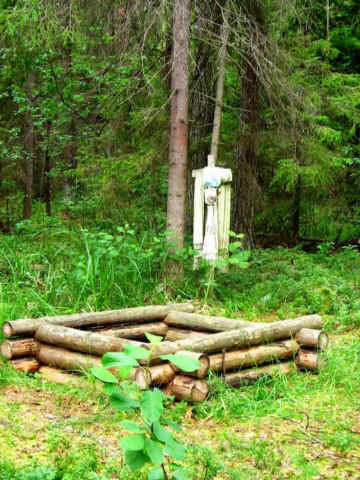 Полоцкий р-н д. Янчиково                                            Святая криницаПоставский районПоставский р-н. г.п. Лынтуны.                                   Золотой родник. один из самых больших родников БеларусиПоставский р-н. д. Каптаруны.                                Святая криница. В лесу около деревни лежит очень большой валун, который в народе называют «Святой камень»или «Дырявый камень». из-под него вытекает криница. На боковой гране вмятина глубиной и шириной 15 см. в нее люди клали пожертвования. Рядом ещё много небольших камней. К этому святилищу приходили просить дождя.Поставский р-н. д. Колтуны.                                        Святая криница, вода с криницы имеет чудотворную силу перед ПасхойПоставский р-н. между д. Полесье и Петрути.                                                                                            Святая криница, рядом лежит Чертов камень. в народе считают ещё и сегодня, что на камне гуляют черти, а ночью там часто видят огоньки. Недалеко от криницы есть два взгорка – Лысая гора и Кривая           Поставский р-н. д. .Сороки                                         криница ГремякиПоставский р-н  Щербишки                           Щербишские родникиРоссонский районРоссонский р-н Большие Осётки                               Святая криница.                                                                       55° 49' 45.94",   28° 46' 51.29"                                                                                   55.783330   29.234170   Serjik  оз. Селявское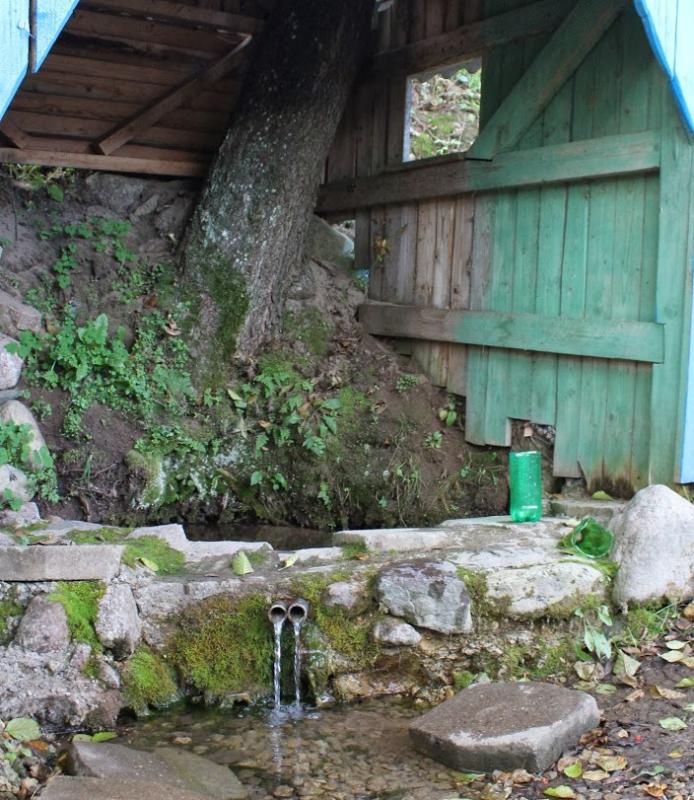 Россонский р-н. д. Драгуново                                   Святая криница.                                                                                  55.891690   28.984970   Кривична криницу приходили молиться только женщины.Россонский р-н. д. Заборье.                                                           Святая криница «Морозов Ключ».                                                                              55.902880   29.325800   Degen1103Краснопольский с/с На Юге оз.Оптино Легенда : «летом работали женщина и два мужчины на жниве. Жарко было и стали они молиться Богу. И Господь велел на поле родиться ключу. А вода в ключе была святой» Праздник криницы на Крещение (19 января)Россонский р-н. д. Заборье.                                                     Криница                                                                        55.918790   29.323790   КривичКраснопольский с/с В начале деревниРоссонский р-н. д. Драгуново.                                Святая криница. на болоте. Известно, что сюда приходили только женщины. Россонский р-н д.Лазарево                                   Лазарева криница                                                                           55.829430   28.780910   Degen1103На Северо-Восток от деревни., на Северном берегу оз.Селявское           Натуральный источник подземных вод. Анализ химического состава позволяет установить, что вода является пресной и соответствует существующим стандартам на питьевую воду. Содержание железа в воде слегка превышено, но находится в допустимых пределах стандарта. Вода, по своему составу большую минерализацию по сравнению со средним геохимическим фоном Беларуси. Это является региональной особенностью родниковой воды. Когда-то, местные жители приходили к роднику на праздники, молились, набирали эту воду и считали ее очень вкусной, лечебной и необычно чистой. Однажды здесь даже искали сокровища, но ничего не нашли. С учетом многовековых традиций пользования криницей (1-3 тысячелетий) она отнесена к памятникам природы местного значения.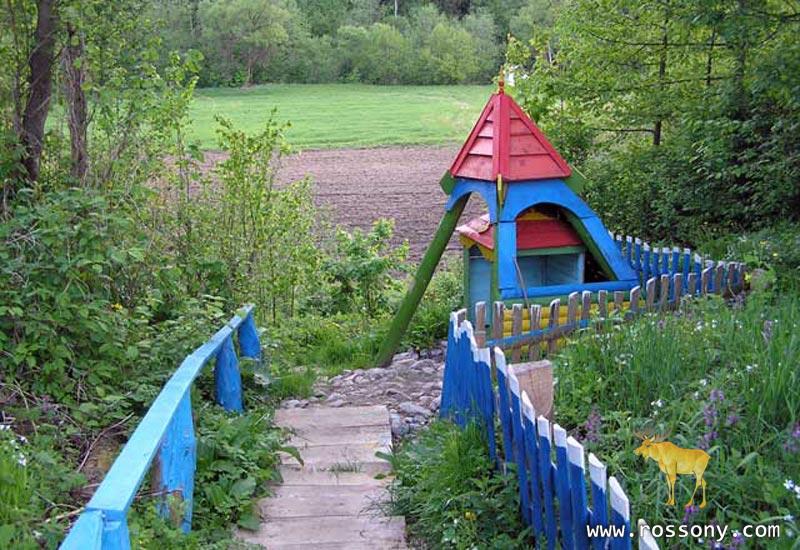 Россонский р-н. д. Морочково                      Криница "Серебрянка"                                                                              55.860200   28.439730   Degen110310км на Восток от деревни, 100м на Юг от дороги Р132, 400м на Восток от пересечения р.Лешня и дороги Р132 К освещенному источнику "Серебрянка", наши предки приходили в Купальскую ночь. Как только на небе зажигались первые звездочки, девчата и женщины снимали с плеч белый платок, трижды смачивали ее в чистой студеной водичке там, где отображалась падающая звезда. Потом говорили тайные слова, три разы утирали платком лицо и бежали, не оборачиваясь, к дому. Люди и по сегодняшний день помнят тропинки к волшебным обителям, где с недр родной земли струится "живая" вода.   Если внимательно приглядеться к песчаному дну Серебрянского источника, можно заметить миллионы серебряных крупиц, которые переливаются на солнца. ионы этого ценного металла очищают воду, придавая ей даже лечебные качества. Рядом построена специальная купальня, наполненная "серебряной" водой. Каждый желающий, верующий может окунуться в студеную водичку, получить заряд энергии, бодрости, очиститься душой и телом. А в крещенскую ночь около купальни выстраиваются даже очереди желающих  окунуться, зажечь свечки около икон. Люди верят, что именно на Крещение вода в источнике и купальне приобретает вдвое более лечебные качества и исцеляет многочисленные болезни.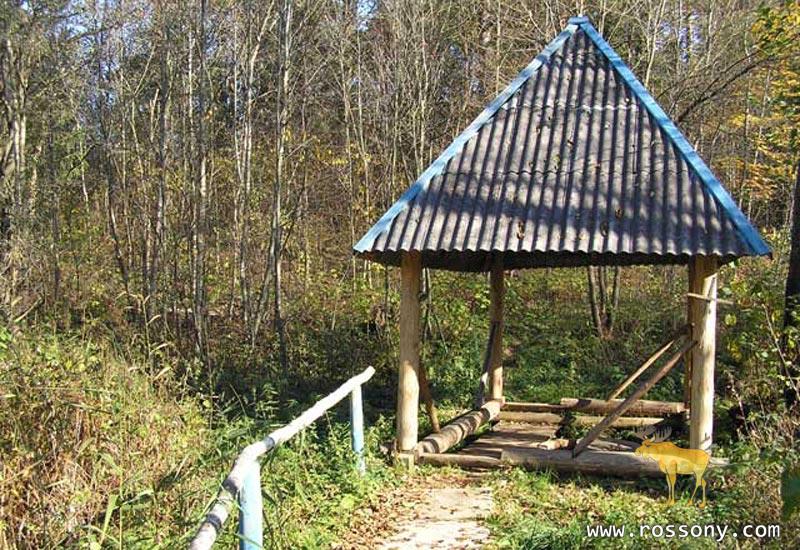 Россонский р-н. д. Рыли                                                         16 родниковОз.ШевиноСенненский районСенненский р-н.д. Будище.                                          Святая криница.                                                                                     54.777260   29.711850   КривичПраздник криницы на Илью. (2 августа). Криница пробилась на Ильинской горе.Сенненский р-н.д. Буй.                                                   Святая криницаСенненский р-н.д. Воронино.                                      Криница Кравец                                                                   54.658420   29.872170   Антон200м на Запад от деревни., из-под Чёртова камня.Сенненский р-н.д. Головачи.                  Святая криница «Ильянка». Праздник криницы на Илью. (2 августа)Сенненский р-н.д. Горные Ходцы.                                      КриницаСенненский р-н, д.Поршни                                           Святая криница, праздник криницы на Троицу.Сенненский р-н, д. Пустынка                                                     Святая криница Русалим (Иерусалим) названа в знак святости местаСенненский р-н, д.Раков Застенок                             Святая криница, праздник криницы на Макавье (14 августа)Сенненский р-н. г. Сенно.                                криница – «Капличка»                                                                                54.8138590,  29.7161770                                                                                 54.813500   29.717220   Кривич Источник  (сероводородный) Ул.Витебская, вблизи крайней южной точки озера Сенненское В центре города, слева у дороги известная сенненская криница, памятник природы – «Капличка», в воде которой содержится небольшое количество сероводорода, прозрачная и солоноватая. Криница считается санаторной. Жители и гости нашего города часто приходят к кринице за чистой и прохладной водой. Праздник криницы на Крещение (19 января)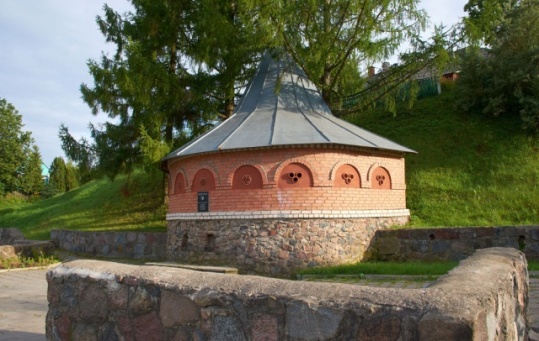 Сенненский р-н. г. Сенно                                       родник «Песчанка».                                                            54.798560   29.711600   КривичВ южной части города  ул. К.Маркса) находится гидрологический памятник природы местного значения родник «Песчанка». Расположен источник в ста метрах от дороги Сенно-Толочин в излучине реки Каменка. Имеется несколько родниковых выходов из под земли. Вода источника имеет повышенное количество железа, в следствие чего вода имеет специфический привкус и цвет. Возле источника оборудована купальня.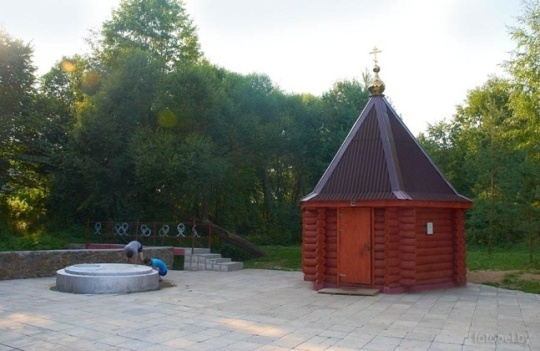 Сенненский р-н. г. Сенно.                                                            Криница                                                                    54.816110   29.704440   Ласенко Т.МСенненский р-н, д. Утрилово                                         Святая криница с камнем «Божий Следок»Толочинский райо-нТолочинский р-н, д Высокий городец.                     Святая криница.                                                                      54.598610   29.545110   КривичВ деревне на правом берегу р.Усвейка, на Север от моста через р Много известно про Неклюдовский Борисо-Глебовский мужской монастырь.Он находится близ широко известного Борисова камня около д. Высокий Городец. Неподалеку от камня Святой ручей, к которому издавна крестным ходом люди шли на праздник Бориса и Глеба (2 мая и 24 июля). В монастыре поклонялись образу святых мучеников Бориса и Глеба. Считалось, что этот образ нашли в лесу на дубе. Первым его будто бы увидел милошевский крестьянин д. Яново и взял домой. После пророческого сна он отнес образ на предыдущее место. Затем пробовали забрать в церковь д. Неклюдово, но человек, который его забрал, стал терпеть муки от болезни глаз. Когда он вернул образ на место. То болезнь прекратилась. Образ же сохранили в деревянном храме возле родника. С1990 г. ежегодно 24 июля образ крестным ходом переносили в монастырь и там его оставляли до 2 мая следующего года. 2 мая крестным ходом несли обратно в деревянный старый скит, происходило освящение воды в роднике. Паломники набирали воду, отрывали листья от старого дуба, на котором будто бы находился образ. Праздник криницы на Бориса и Глеба. (6 августа)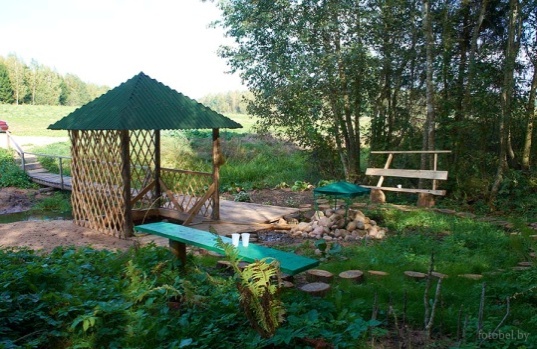 Толочинский р-н, д Гончаровка                                 Святая криница                                                                                      54.373080   29.804330на территории ландшафтно – гидрологического заказника «Скрипулева» около деревни находится, известная даже пределами Беларуси, криница с кристально чистой святой водой и камень. Она отфильтрована кремнево- кварцевыми песками ледникового происхождения. Вода настолько лечебная и чистая, что в войну ей промывали раны. Сейчас местные жители и приезжие приходят до криницы не только чтоб попробовать вкусной воды, но и покупаться в освященном месте и помолиться, а также загадать желание. Говорят, оно обязательно сбудется. Интересно, что при Союзе пробовали уничтожить эту криницу, но как её не засыпали, вода всё ровно пробивалась на поверхность.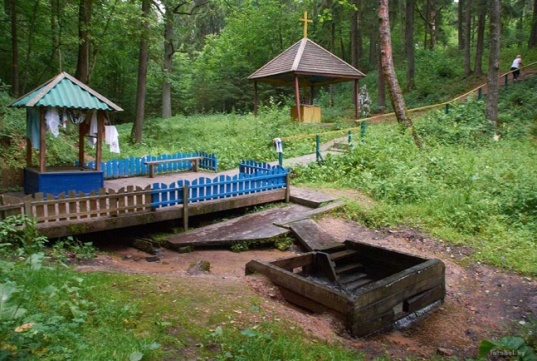  Толочинский р-н д. Друск.                     Святая криница «Друсская»                                                                                 54.343240   29.761070   КривичНа восточной окраине городища в 1001 году здесь была возведена церковь Пресвятой Богородицы, которая, по нению некоторых исследователей, стала одним из первых христианских храмов на территории Беларуси.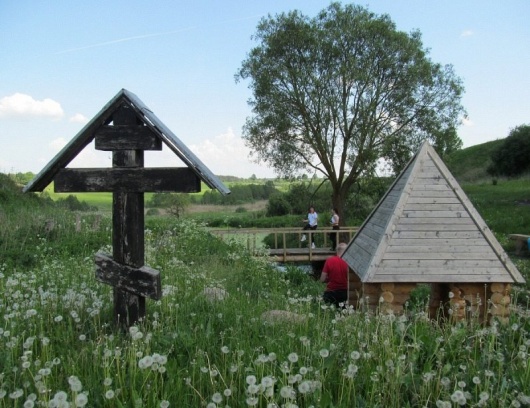 Толочинский р-н, д Запрудье.                                                     Криница                                                                           54.586680   29.498160   Антон1,5км на Северо-Запад от деревни., в полеТолочинский р-н, д Лемница.                                     Святая криница. По приданию, образы великомученцы Параскевы являлись на родниках в д. Лемница Толочинского р-н. возле бывшей д. Жеробычи Шумилинского р-н. О жеробыцком образе предания рассказывает, что когда-то он находился в доме местного владельцев Косовых. Внезапно образ исчез из дома и объявился возле родника на болоте. Несколько раз его пытались забрать оттуда, но он возвращался обратно. Это и указывало на его чудотворность. К этому роднику стали собираться люди на поклонение. Здесь возвели каплицу и в ней устроили образ. Водоосвящение с молебнами происходило последнюю пятницу перед днем святых апосталов Петра и Павла, в последнюю пятницу перед Пророка Илии и Покровами. Из церкви, что недалеко от усадьбы, крестным ходом шли к колодцу, где в начале 20 века построили ещё одну церковь.Толочинский р-н, д Любаничи.                                                     КриницаТолочинский р-н, д . Монастырь                         криница Св. ТроицыОколо.церквиТолочинский р-н, д Неклюдово.                                Святая криница.день памяти святых мучеников князей Бориса и Глеба 15 мая.Толочинский р-н, д Поречье.                                       Святая криницана берегу реку до святой криницы на Юрья собиралось много людей. В округе есть три криницыТолочинский р-н, д Реучье .                                                    криницаКриница расположена на южной окраине деревни  Известен родник очень давно. Рядом на возвышенности когда-то стояла деревянная церковь, разрушенная при советской власти. Поток воды из источника очень большой, за пару десятков секунд набирается ведро чистой и вкусной воды. Про эту криницу в настоящее время знают не многие, и дорога к ней ещё не видит большого потока автомобилей. Но если источник облагородить, то это место очень быстро может стать новой достопримечательностью 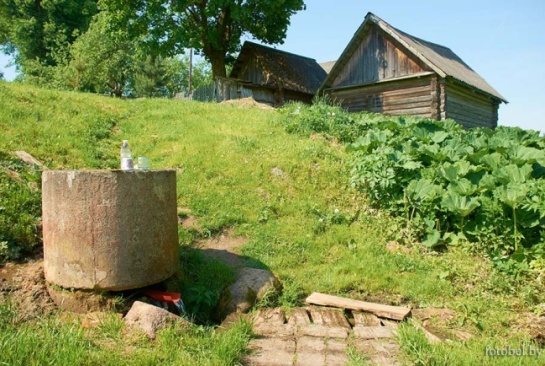 Толочинский р-н, д. Яново.                            Источник «Борисоглебка» Согласно преданию, на этом месте явилась икона святых Бориса и Глеба. Вскоре рядом с источником построили деревянную церковь, в которую и поместили икону. В 1902 году построили уже  каменную церковь-скит. Однако позже советские власти разорили монастырь, а местность возле источника перепахали. Сегодня паломники собираются у источника, как и прежде, в день памяти святых мучеников князей Бориса и Глеба 15 мая.Ушачский районУшачский р-н д. Вашково ,                   Барковщинские родники.                                                                        55.113060   28.603610  Антон(сероводородные) Санаторий «Лесные озера» оз. Довжицкое Документальные сведения о «замечательной ушачской криничке с целебной водой» датированы 1704 годом. Химический состав вод этого родника исследовал в 1843 году медик и химик Янт. В 1855 году врач Немировский создал здесь частный санаторий. Четыре выхода подземных вод были каптированы деревянными срубами, (в двух криницах была железистая вода, в двух – серная) вода по деревянным трубам самотеком подавалась в павильоны. На курорте лечились чиновники, богатые земледельцы из Лепелыцины, Полотчины, Витебщины, из российских губерний и даже из Германии, Польши, Франции. Швейцарский ученый Рабов, посетивший этот курорт, упоминает его среди лучших европейских здравниц такого типа. Здесь успешно лечились от золотухи, параличей, ревматизма.Сейчас на этом месте действует дом отдыха «Лесные озера».Ушачский р-н д Вашково. .                                                       криница                                                                                         55° 6'4.47"    28°36'13.77"                                                                                         55.101110   28.603610                                                                                            55.101240   28.603830   Уникальным природным объектом является родник. Он представляет весьма редкий тип родников, в котором выходы разных видов подземных вод (железистых, сернистых, радоновых) соседствуют на расстоянии всего нескольких метров.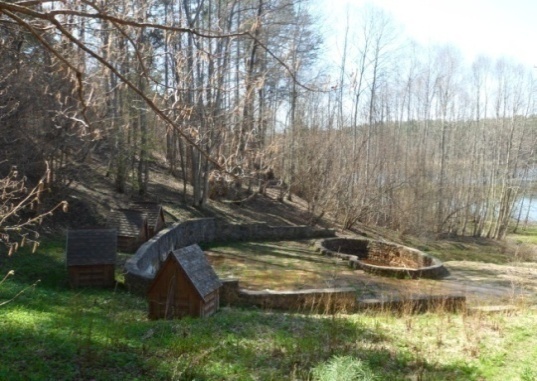 Ушачский р-н д . Великие Дольцы                          Панская криница                                                                          55.063330   28.434170   Лаенко Т.МУшачский р-н д Великие Дольцы.                           Криница Тартак                                                                           55.011670   28.426110   Лаенко Т.МОз. ТартакУшачский р-н д Замошье                                      Криница ЦерковищеНа Северо-Восточном берегу оз.ЦерковищеУшачский р-н д Ковалевщина                                                   Криница                                                                           55.150560   28.646670   Лаенко Т.МУшачский р-н д Малиновщина                                               КриницаУшачский р-н д. Матырино.                                       Святая криница.                                                                                    55.240120   28.547510   КривичВода криницы помогает от болезней глаз, что находит подтверждение в легендах: «жил в деревне молодой человек, был он слепой. Приснился ему сон, доползи до криницы, достань воды, умойся, попей. Пополз человек на коленях, хоть это и было тяжело. Впереди шел человек, а он полз. Добрался до криницы, достал, попил воды и умылся и у него открылись глаза. Ушачский р-н д. Мосар.                                               Святая криница                                                                                   55.106600   28.813980   Кривичвытекает из Бабьей Горы, образуя Святой ручей. Праздник криницы на Троицу.Ушачский р-н д Сорочино.                                            Святая криницаЖенщины, которые имели проблемы с рождением ребенка, обращались до криницы, жертвовали ей. Для чего проходили на коленях от церкви до часовни, установленной над Криничной водой и жертвовали деньги, рушники, фартуки. Праздник криницы на Вознесения, Троицу, Пасху, Купалу, Благовещание. Ушачский р-н д Стайки.                                 Проща Святая криницаоколо бывшей д. Двонь. Праздник 2 августа на Илью. Криничная вода имеет высокую эффективность в снятии (смыва) «сглаза» порчи, испуга особенно у маленьких детей, лечении болезни глаз. Лес вокруг Прощи считается Святым. Говорят, что в нем доже комары не водятся. Рядом Святое в которое провалилась Ильинская церковь. Если девушка хотела быстрее выйти замуж, необходимо на Купалье окунуться в криницы.Ушачский р-н д. Церковище. .                                     Святая криницаОколо деревни в ур. Якубовка из-под дуба вытекает криница. в округе криницу и дуб считают Святыми. Криничной водой люди лечили глаза, а дупло дуба клали плату за лечение. В 20-е годы дуб спилили, но люди идут до святыни. Чашницкий районЧашницкий р-н. д. Боровые.                       Святая криница «Иезус»                                                                       54.850700   29.290090   Антон1,7км на Северо-Воток от деревни,(кв.55), 400м на Север от просёлка Вишковичи-Боровыена болоте под городищем – святилищем. Местные люди за употребление ее  святой воды жертвуют деньги в дупло ближайшей ёлки. Рядом раскинулось небольшое лесное озеро, которое тоже считают святым. Дорог а, что ведет к святой кринице, называется Костел.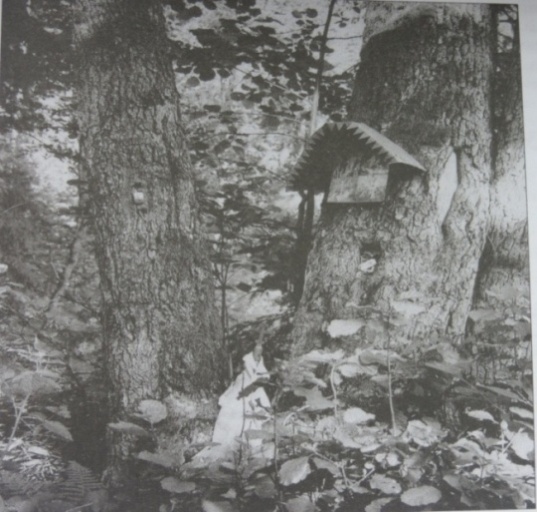 Чашницкий р-н. д Вишковичи                                      Святая криницаПраздник криницы на Крещение (19 января). Криница содержит минеральную воду, которая пахнет серой и используется при лечении болезней глаз и желудка.  Вода бьет фонтаном, ранее здесь стоял крест и была часовня. Люди говоря, что здесь еще поклонялись камню - следовикуЧашницкий р-н. д Лукомль.                                        Святая криница                                                                                 54.712510   29.156950   КривичЮг дороги Лукомль-Граёвщина, в конце д.Лукомль,на Северном берегу р.Лукомка Праздник криницы в пятницу перед Днем Петра и Павла. (пятница перед 12 июля)Чашницкий р-н. д Чёрная Лоза.                      Криница Добрая водаВ сторону р.Эсса, В лесу около. католического кладбищаШарковщинский районШарковщинский р-н д. Клиновое.                                                             Святая криница Святого Иоаннарядом с камнем – следовиком со следом Иисуса или Богородицы. Над Святынями возведена часовня. Вода лечебная помогает от всех болезней. Праздник 7 июля.Шумилинский районШумилинский р-н. д. Бокишево .                                               криница                                                                                 55.128360   29.636360   Кривич400м на Юго-Восток от д., на Северном берегу залива р.Зап.ДвинаШумилинский р-н. д. Крупчино.                                криница Пятенка                                                                                                      55.328050   29.691040   3км на Север Северо-Восток от деревни., 0,73км Северо-Запад от поворота дороги Шумилино-Слобода, урочище КазаноговоШумилинский р-н. д.Слабода .                                      Святая криница. бывшая д. Жаробичи крестные ходы здесь проходили три пятницы: перед праздниками Петра и Павла, Ильёй, Покровами. Наибольший был в петропавловскую пятницу. В основном шли женщины – сельчанки с малыми детьми. На коленях богомолки несколько раз обходили каплицу. Обычно приходили заранее и проводили ночь под открытым небом. В церкви проходила всенощная служба, всю ночь стояли со свечами в руках. В начале 20 в. Рядом со святынями были построены два барака для паломниковШумилинский р-н. д. Козаногово.                              Святая криница у Храма Великомученицы Параскевы.  В 6 км от Шумилино. В конце 19 века жители д. Козаногово построили храм Великомученицы Параскевы в низине, на месте явления иконы Богоматери. Возле храма бьет источник, который стал местом паломничества благодаря чудесным исцелениям болезней глаз, суставов, других немощей. В то время к источнику собирались паломники из Псковской, Смоленской, Витебской губерний. В советское время храм разобрали, место залили бетоном и насадили лес. Но к источнику в виде лужи приходили паломники. В начале 90-х годов группа местных энтузиастов решили восстановить источник, в течении 17 лет они раскорчевывали лес, разобрали бетонный фундамент, установили сруб для часовни. Теперь там намереваются сделать купальню.Шумилинский р-н. д.Ловжа.                                     Святой источникПраздник  криницы на Иоанна Крестителя (7июля)Шумилинский р-н. д. Победа                                        Святая криница 55.30075-   29.478000   недалеко от церкви Успения Пресвятой Богородицы.Гэта месца вяскоў цылічаць таямнічым і нават чароўным. Сюды прыязджаюць людзі з усіх навакольных вёсак нашага раёна. Прыязджаюць, каб набраць гаючай вады са святой крыніцы.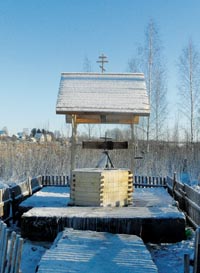 Шумилинский р-н. д. Пятницкое.                                                            Поклонный колодец Пятницкий                                                                      55.130670   29.70490   Кривич3км на Восток от деревни., На Юго-Восточном-берегу оз.Первоев ур. Святой Колодец в Сосновом Бору. Над  ним часовня.Шумилинский р-н. д. Улазовичи                              Святой источникПраздник  криницы 10-я пятница после Пасхи.Шумилинский р-н                                                  Родник «Воронуха»Шумилинский р-н                      Родник «Свято-Успенский колодец»Шумилинский р-н                                        Родник «Святой колодец»В витебской области – 79 культовых сакральных криниц.Бешенковичский район		4 криницыБрасловский район			3 криницы.Верхнедвинский район		10 криниц.Витебский район			5 криниц.Городокский район 			1 криница.Глубокский район			2 криницыЛиозненский район			1 криницаЛепельский район			8 криниц.Миорский район			3 криницыПоставский район			2 криницыПолоцкий район			15 криниц.Россонский район			2 криницыСенненский район			6 криниц.Толочинский район			3 криницы.Ушачский район			5 криниц.Чашнинский район			3 криницы.Шарковшинский район		1 криницаШумиленский район			5 криниц